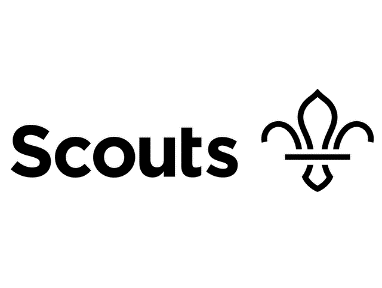 Activity Information Form Event: District WaterActivity Day 2022Location: Mallards Pike Lake Collection place and time: See attached posterMeeting place and time : See attached poster Cost: £4 per individual Wear/Bring: Neckers on to arrive, clothes suitable for getting significantly wet, not jeans, wet suits are permitted, suitable shoes for the water, not crocs, backless shoes, wellies or bare feet. Bring a change of clothes – including a jumper, towel, dry shoes and a bag to put wet clothes in when they finish. A drink and a snack are recommended. We also suggest a hat and sun cream. Organiser and contact details: Event owner-  Roger Gardner                                                   Event Admin – Stephanie Ovens 07970034190Please keep this section for your own information and detach and return the section below-----------------------------------------------------------------------------------------------------------------------------------------------------------Please complete and return this section to your Section Leader before the eventName of young Person: ……………………………………………………………….            D.O.B: …………………………….Event:   District Water Activity Day – 10th July 2022I enclose a cheque/cash for £4.00     (Please make cheques payable to Forest of Dean Scout District) I have noted the arrangements above and agree to the named young person taking part. Are they able to swim 50 metres and stay afloat for five minutes in light clothing? Yes/NoEmergency Contact: …………………………………………………   Phone: ……………………………….Doctors name and contact details:                                    Details of any medications currently being taken: Details of any disabilities, additional needs or cultural needs that may affect this activity? Details of any infectious diseases they have been in contact with in the last 3 weeks? If it becomes necessary for the above named young person to receive medical treatment and I cannot be contacted to authorise this I hereby give my general consent for any necessary medical treatment and authorise the Leader in charge to sign any document required by the hospital authorities. Signed: ………………………………………………………………       Date: ……………………………………..Relationship to young person: …………………………………………………………………………………………………	                                                                                                (please use back of form if more space is required)	